Wede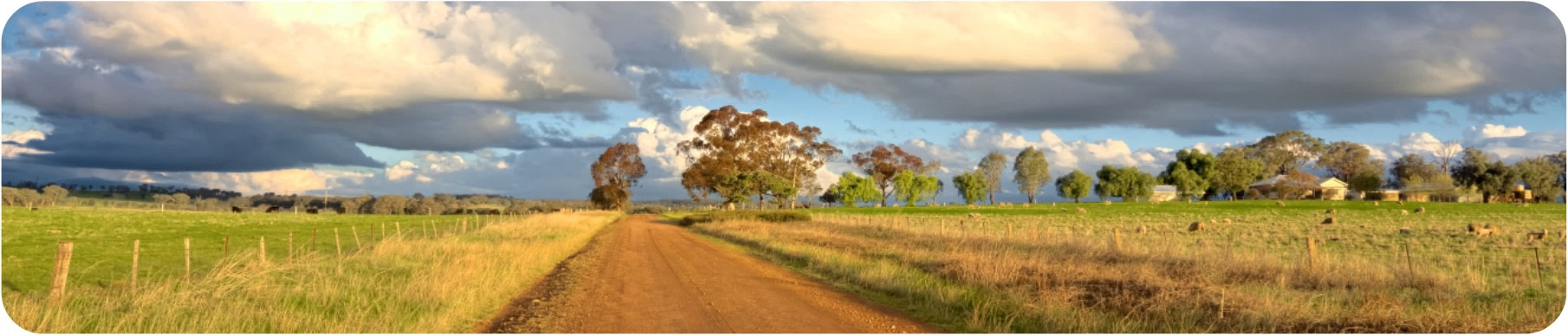 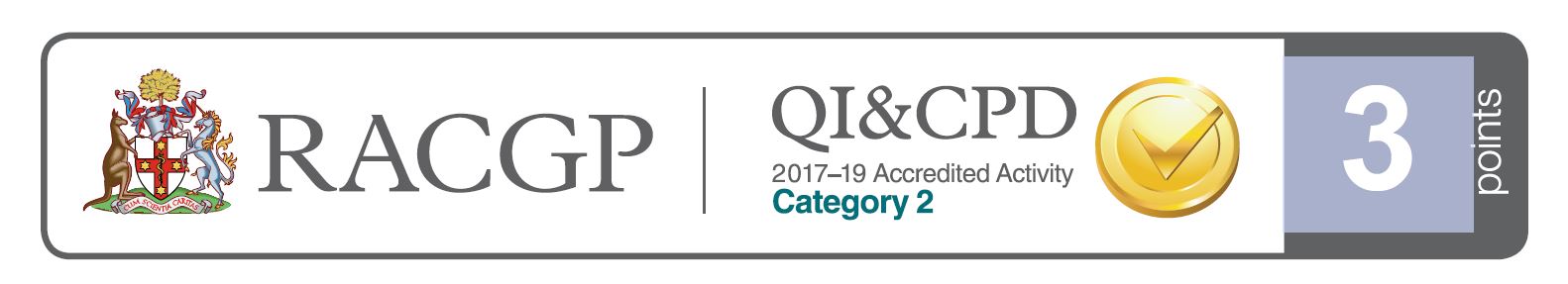 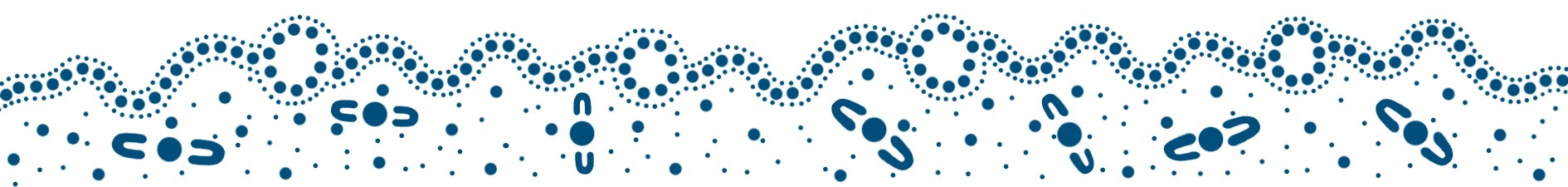 Date:Wednesday 30th October 2019Time:6.30pm to 8.30pmLocation:BATHURST – PHN Conference Room, Ochre Health Building CSU Campus Bathurst Target Audience:GPs, Registrars and Medical StudentsNurses, any interested Allied Health or Healthcare Professionals are also welcome. Program:6.30pm - Registration/Light Refreshments (provided)6.55pm - Welcome7.00pm - Education Presentation & Case Study Discussion8.00pm - Interactive Discussion/Q&A 8.30pm - Evaluation and CloseRSVP Date:23rd October 2019Online Registration: www.wnswphn.org.au/calendar/67/753-CPD-event-Breast-Cancer-Current-trends-in-Diagnosis-and-Management-BathurstFurther information: Katie Prior   t 6813 0933 e katie.prior@wnswphn.org.au w www.wnswphn.org.au